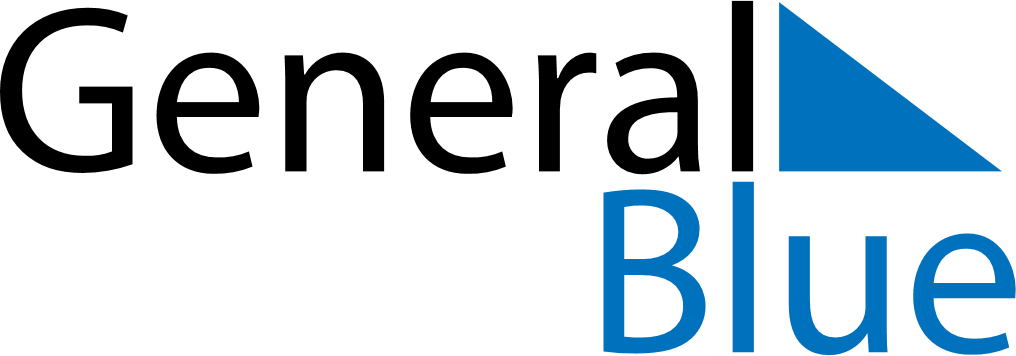 March 2024March 2024March 2024March 2024March 2024March 2024March 2024Tornio, Lapland, FinlandTornio, Lapland, FinlandTornio, Lapland, FinlandTornio, Lapland, FinlandTornio, Lapland, FinlandTornio, Lapland, FinlandTornio, Lapland, FinlandSundayMondayMondayTuesdayWednesdayThursdayFridaySaturday12Sunrise: 7:35 AMSunset: 5:36 PMDaylight: 10 hours and 0 minutes.Sunrise: 7:31 AMSunset: 5:39 PMDaylight: 10 hours and 7 minutes.34456789Sunrise: 7:27 AMSunset: 5:42 PMDaylight: 10 hours and 15 minutes.Sunrise: 7:23 AMSunset: 5:46 PMDaylight: 10 hours and 22 minutes.Sunrise: 7:23 AMSunset: 5:46 PMDaylight: 10 hours and 22 minutes.Sunrise: 7:20 AMSunset: 5:49 PMDaylight: 10 hours and 29 minutes.Sunrise: 7:16 AMSunset: 5:52 PMDaylight: 10 hours and 36 minutes.Sunrise: 7:12 AMSunset: 5:56 PMDaylight: 10 hours and 43 minutes.Sunrise: 7:08 AMSunset: 5:59 PMDaylight: 10 hours and 50 minutes.Sunrise: 7:05 AMSunset: 6:02 PMDaylight: 10 hours and 57 minutes.1011111213141516Sunrise: 7:01 AMSunset: 6:06 PMDaylight: 11 hours and 4 minutes.Sunrise: 6:57 AMSunset: 6:09 PMDaylight: 11 hours and 11 minutes.Sunrise: 6:57 AMSunset: 6:09 PMDaylight: 11 hours and 11 minutes.Sunrise: 6:53 AMSunset: 6:12 PMDaylight: 11 hours and 18 minutes.Sunrise: 6:49 AMSunset: 6:15 PMDaylight: 11 hours and 25 minutes.Sunrise: 6:46 AMSunset: 6:19 PMDaylight: 11 hours and 33 minutes.Sunrise: 6:42 AMSunset: 6:22 PMDaylight: 11 hours and 40 minutes.Sunrise: 6:38 AMSunset: 6:25 PMDaylight: 11 hours and 47 minutes.1718181920212223Sunrise: 6:34 AMSunset: 6:28 PMDaylight: 11 hours and 54 minutes.Sunrise: 6:30 AMSunset: 6:32 PMDaylight: 12 hours and 1 minute.Sunrise: 6:30 AMSunset: 6:32 PMDaylight: 12 hours and 1 minute.Sunrise: 6:26 AMSunset: 6:35 PMDaylight: 12 hours and 8 minutes.Sunrise: 6:23 AMSunset: 6:38 PMDaylight: 12 hours and 15 minutes.Sunrise: 6:19 AMSunset: 6:41 PMDaylight: 12 hours and 22 minutes.Sunrise: 6:15 AMSunset: 6:45 PMDaylight: 12 hours and 29 minutes.Sunrise: 6:11 AMSunset: 6:48 PMDaylight: 12 hours and 36 minutes.2425252627282930Sunrise: 6:07 AMSunset: 6:51 PMDaylight: 12 hours and 43 minutes.Sunrise: 6:04 AMSunset: 6:54 PMDaylight: 12 hours and 50 minutes.Sunrise: 6:04 AMSunset: 6:54 PMDaylight: 12 hours and 50 minutes.Sunrise: 6:00 AMSunset: 6:57 PMDaylight: 12 hours and 57 minutes.Sunrise: 5:56 AMSunset: 7:01 PMDaylight: 13 hours and 4 minutes.Sunrise: 5:52 AMSunset: 7:04 PMDaylight: 13 hours and 11 minutes.Sunrise: 5:48 AMSunset: 7:07 PMDaylight: 13 hours and 18 minutes.Sunrise: 5:44 AMSunset: 7:10 PMDaylight: 13 hours and 26 minutes.31Sunrise: 6:40 AMSunset: 8:14 PMDaylight: 13 hours and 33 minutes.